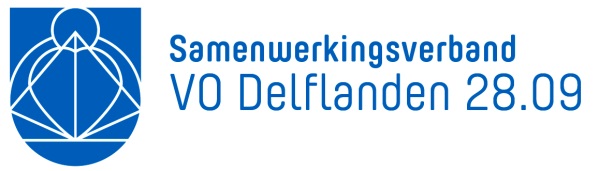 Deel A: Algemeen deel van het ontwikkelingsperspectiefplan (OPP)Schooljaar: 1: Inventarisatie van gegevens1: Inventarisatie van gegevens1: Inventarisatie van gegevens1: Inventarisatie van gegevensGegevens leerlingGegevens leerlingGegevens leerlingGegevens leerlingAchternaam leerlingRoepnaamGeboortedatumGeslachtSchoolgegevensSchoolgegevensSchoolgegevensSchoolgegevensNaam school:Klas en niveau:Mentor:Externe hulpverleners  die betrokken zijn bij de leerlingExterne hulpverleners  die betrokken zijn bij de leerlingExterne hulpverleners  die betrokken zijn bij de leerlingExterne hulpverleners  die betrokken zijn bij de leerlingNaam organisatie:Naam hulpverlener:Telefoon:E-mail:Naam organisatie:Naam hulpverlener:Telefoon:E-mail:Naam organisatie:Naam hulpverlener:Telefoon:E-mail:Naam organisatie:Naam hulpverlener:Telefoon:E-mail:Geformuleerd instroomprofiel  vanuit de basisschoolGeformuleerd instroomprofiel  vanuit de basisschoolGeformuleerd instroomprofiel  vanuit de basisschoolGeformuleerd instroomprofiel  vanuit de basisschoolEindadvies basisonderwijsResultaat eindtoets: Bijgesteld schooladvies na heroverweging:Bijgesteld schooladvies na heroverweging:Didactisch niveau (alleen relevant in leerjaar 1 en 2 VO)Didactisch niveau (alleen relevant in leerjaar 1 en 2 VO)Didactisch niveau (alleen relevant in leerjaar 1 en 2 VO)Didactisch niveau (alleen relevant in leerjaar 1 en 2 VO)Didactisch niveau (alleen relevant in leerjaar 1 en 2 VO)Didactisch niveau (alleen relevant in leerjaar 1 en 2 VO)LeeropbrengstenbasisschoolAfnamedatum toetsDLLeerrendement in %DLE of niveauUitstroomniveauof referentieniveauTechnisch lezenBegrijpend lezenSpellingInzichtelijk rekenenAandachtspunten:Verstandelijk niveauVerstandelijk niveauVerstandelijk niveauVerstandelijk niveauVerstandelijk niveauVerstandelijk niveauVerstandelijk niveauVerstandelijk niveauGebruikte testGebruikte testGebruikte testGebruikte testGebruikte testGebruikte testAfnamedatumAfnamedatumAandachtspunten:Aandachtspunten:Aandachtspunten:Aandachtspunten:Aandachtspunten:Aandachtspunten:Aandachtspunten:Aandachtspunten:WISC V Totaal IQ (TIQ)Verbaal begrip index (VBI)Visueel ruimtelijke index (VRI)Fluid redeneren index (FRI)Werk-geheugen index (WGI)Verwerkings- snelheid index (VSI)Verwerkings- snelheid index (VSI)Algemene Vaardigheids index (AVI)NIO Totaal Verbaal SymbolischADIT Totaal Verbale intelligentie scoreNon-verbale intelligentiescoreDiagnoses/beschikkingen/verklaringenBeschrijving +aangeven verklaring wel/niet aanwezig in dossier schoolDSM-diagnoseMedische diagnoseMedicatieDyslexieverklaringDyscalculieverklaringVoorgeschiedenis (onderwijs en hulpverlening)Korte samenvatting van de voorgeschiedenis van de leerling en de eventueel ingezette ondersteuning binnen en buiten de school).2: Bevorderende en belemmerende factoren in relatie tot instroomprofiel van de leerling2: Bevorderende en belemmerende factoren in relatie tot instroomprofiel van de leerling2: Bevorderende en belemmerende factoren in relatie tot instroomprofiel van de leerling2: Bevorderende en belemmerende factoren in relatie tot instroomprofiel van de leerlingBevorderende factorenBelemmerende factorenOndersteuningsbehoeften of  ondersteuningsaanpakLeerontwikkeling Verstandelijk  niveauMeer- of hoogbegaafdVoortgang op de schoolse vakkenLeervoorwaardenTaakgerichtheidWerktempoConcentratieHuiswerkdisciplineZelfstandigheidPlannen en organiserenMotivatieSociaal functionerenOmgang met medeleerlingenOmgang met docentenOmgang met andere volwassenenOmgang in vrije situatiesEmotioneel functionerenZelfvertrouwenFaalangstBetrokkenheidInlevingsvermogenInternaliserend gedragExternaliserend gedragVerantwoordelijkheidFysiek en gezondheidGezondheidEnergieniveauMedicijngebruikMobiliteitZelfredzaamheid(Zelf)verzorgingPraktische redzaamheidThuissituatie en vrije tijdBasiszorg en veiligheidSteun van oudersGezinsomstandighedenSociaal netwerkHulpverlening in de thuissituatieVerzuimSportHobby’sAnderszins3: Onderbouwing medische en/of psychische belastbaarheidWat wordt door specialisten gezegd over de medische en/of psychische  belastbaarheid van de leerling binnen het onderwijs?4: OntwikkelingsperspectiefWat is het verwachte uitstroomniveau en de verwachte uitstroombestemming op basis van het geschetste profiel?4: OntwikkelingsperspectiefWat is het verwachte uitstroomniveau en de verwachte uitstroombestemming op basis van het geschetste profiel?4: OntwikkelingsperspectiefWat is het verwachte uitstroomniveau en de verwachte uitstroombestemming op basis van het geschetste profiel?Verwacht uitstroomniveauVerwachte uitstroombestemmingVerwachte uitstroombestemming Praktijkonderwijs (Arbeidsmatige) dagbesteding (Arbeidsmatige) dagbesteding Leerwerktraject Reguliere arbeidsmarkt Begeleide arbeidsmarkt Entree opleiding Entree opleiding VMBO BBL Middelbaar Beroepsonderwijs niveau 2 Middelbaar Beroepsonderwijs niveau 2 VMBO KBL Middelbaar Beroepsonderwijs niveau 3 Middelbaar Beroepsonderwijs niveau 3 MAVO Middelbaar Beroepsonderwijs niveau 4 Middelbaar Beroepsonderwijs niveau 4 HAVO Hoger Beroepsonderwijs Hoger Beroepsonderwijs VWO Wetenschappelijk onderwijs Wetenschappelijk onderwijs Anders, namelijk: Anders, namelijk: Anders, namelijk:5: BasisondersteuningWat krijgt de  leerling aangeboden vanuit de basisondersteuning om de uitstroombestemming  te bereiken?Algemeen Mentoraat: Leerlingbegeleiding: Klassenmanagement:Didactisch Begeleiding dyslexie: Begeleiding ernstige reken- en wiskunde problematiek  en dyscalculie (ERWD): Remedial Teaching: Vakgerichte ondersteuning: Aanpassingen in het onderwijsprogramma: Faciliteitenkaart: Sociaal-emotioneel Faalangstreductietraining: Examenvreestraining: Weerbaarheidstraining: Sociale vaardigheidstraining:Deel B: Handelingsdeel van het ontwikkelingsperspectiefplan (OPP)Schooljaar: 1:  Algemene doelstellingen De leerling kan aan het einde van het schooljaar bevorderd worden naar het volgende leerjaar op hetzelfde onderwijsniveau. De leerling heeft aan het einde van het schooljaar een goede balans tussen belasting en belastbaarheid gevonden. De leerling heeft zijn/haar plek gevonden op school en in de klas. De leerling ontwikkelt cognitieve, sociaal-emotionele en praktische vaardigheden, zodat hij/zij  voldoende kan functioneren in het onderwijs. 2: SubdoelenGericht op belastbaarheid (fysiek en gezondheid) De leerling gaat naar school volgens het afgesproken aangepaste rooster. Aan het einde van het schooljaar is de leerling bij met de vakken waarvoor de ondersteuning werd ingezet. De leerling weet wanneer hij/zij  welke toetsen en opdrachten gaat maken. De leerling heeft wekelijks contact met klasgenoten.Gericht op executief functioneren  De leerling heeft overzicht over het huiswerk en weet elke dag welk huiswerk moet worden gemaakt.  De leerling weet wanneer hij/zij welke toetsen en opdrachten gaat maken. De leerling leerling start op tijd met een langere termijn opdracht. De leerling kan de huiswerkopdrachten in Magister juist interpreteren. De leerling kan een lange tekst samenvatten. De leerling weet hoe hij/zij  open vragen bij toetsen moet beantwoorden. De leerling schrijft bij wiskundeopgaven de tussenstappen op. De leerling kent verschillende leerstrategieen en weet wanneer welke strategie moet worden toegepast. De leerling weet wanneer hij/zij  zich voldoende voorbereid heeft op een toets. De leerling weet wat hij/zij moet doen bij bijzondere en onverwachtse gebeurtenissen op school (bijv: vieringen, uitjes, verkort rooster, lesuitval, projectweek, enz). De leerling heeft inzicht in het eigen leerproces.Gericht op: sociaal-emotionele ontwikkeling en gedrag De leerling kan reflecteren op het eigen gedrag. De leerling kent gedragsalternatieven en past deze toe. De leerling stelt uit zichzelf een vraag aan een docent. De leerling vraagt hulp aan de juiste persoon hoe iets moet worden aangepakt.  De leerling herkent situaties waarin hij/zij boos wordt. De leerling weet wat hij/zij  moet doen als hij boos wordt. De leerling herkent situaties waarin spanningen oplopen. De leerling weet wat hij/zij moet doen bij oplopende spanning. De leerling houdt zich aan de schoolregels. De leerling zorgt ervoor dat hij/zij anderen niet kwetst. De leerling accepteert een terechtwijzing van een docent. De leerling reageert rustig wanneer een ander iets zegt waar hij/zij het niet mee eens is. De leerling heeft een duidelijke rol in een samenwerkingsopdracht. De leerling kan op een adequate manier voor zichzelf opkomen.Werkwijze (Wat wordt er aangeboden?)Door wie:Email:Startdatum: Einddatum: Hoeveel keer/hoeveel uur:Tussenevaluatie(Beschrijving van hoe de ondersteuning verloopt en in hoeverre de doelen worden behaald.)Eindevaluatie(Beschrijving van hoe de ondersteuning is verlopen en in hoeverre de doelen zijn behaald.)